แบบรายงานผลการดำเนินงานโครงการ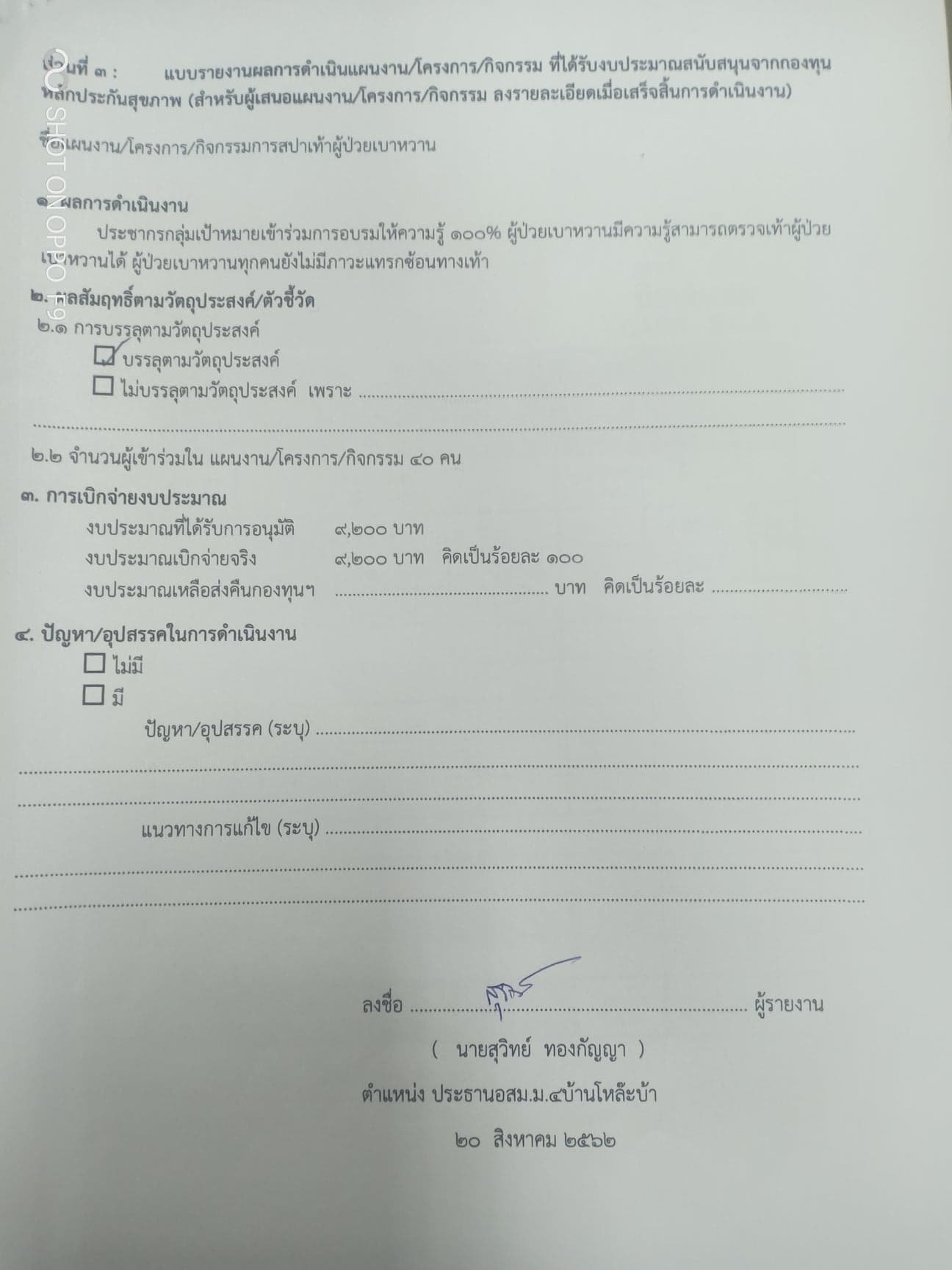 